Villains’ Vending – GRAND SALE! - AnswersFind the sale price of each item that the superheroes want:Sale ItemSale Price (workings)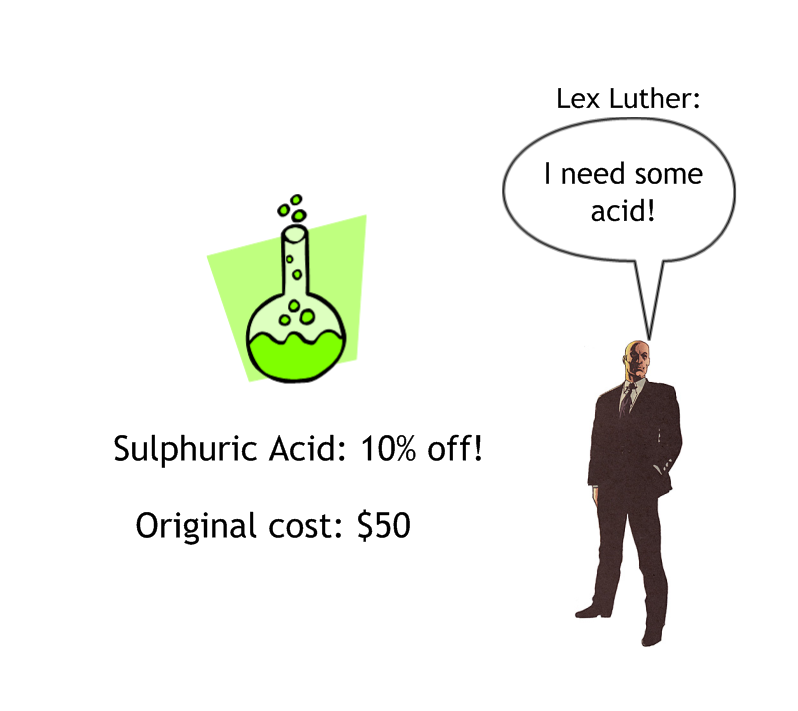 $45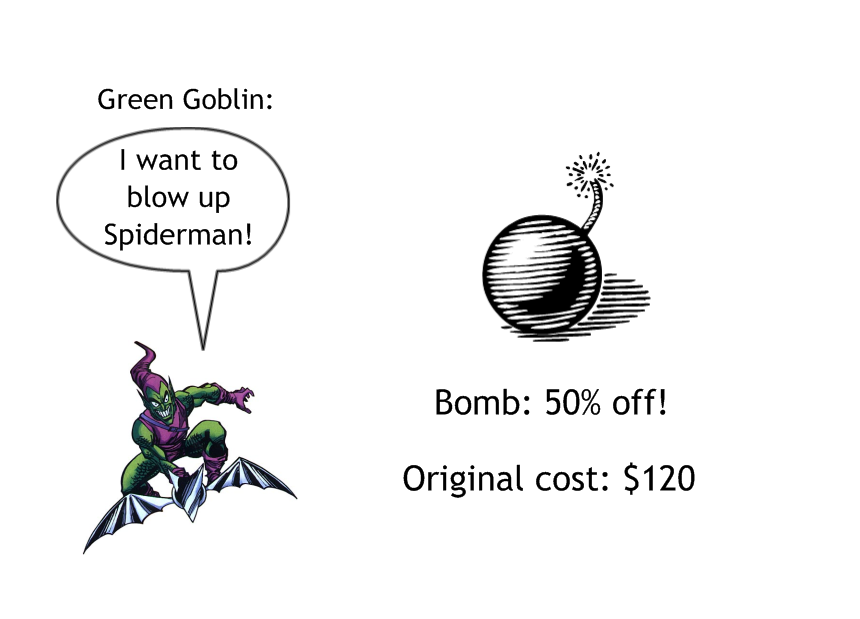 $60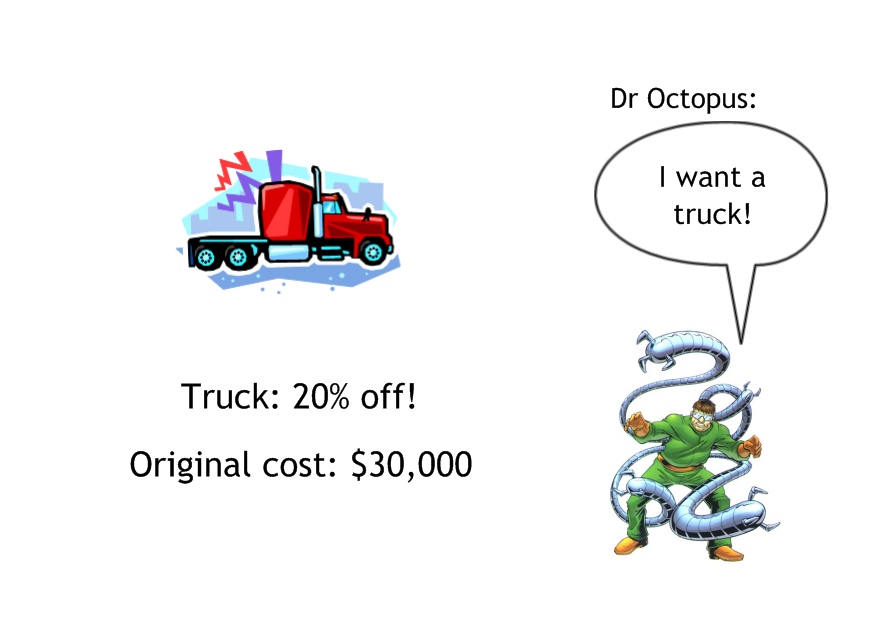 $24,000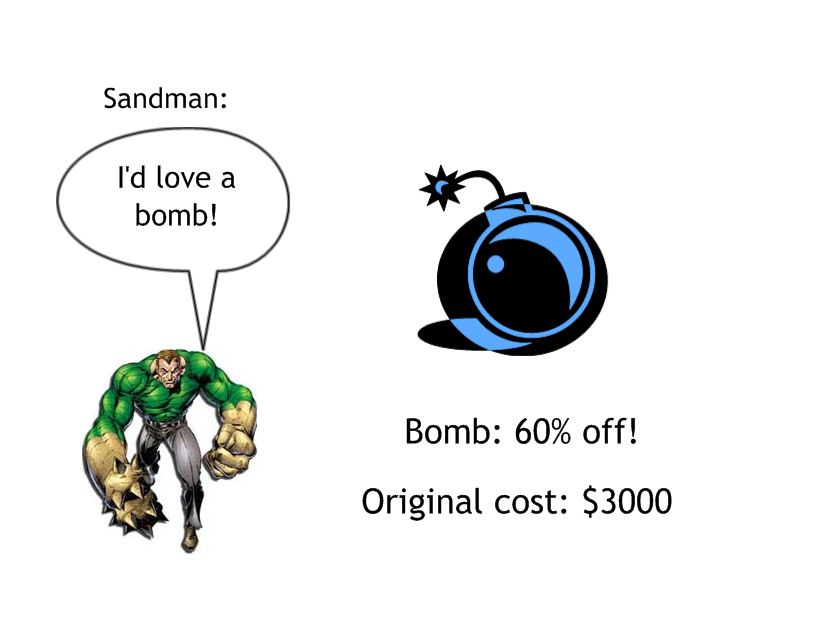 $1200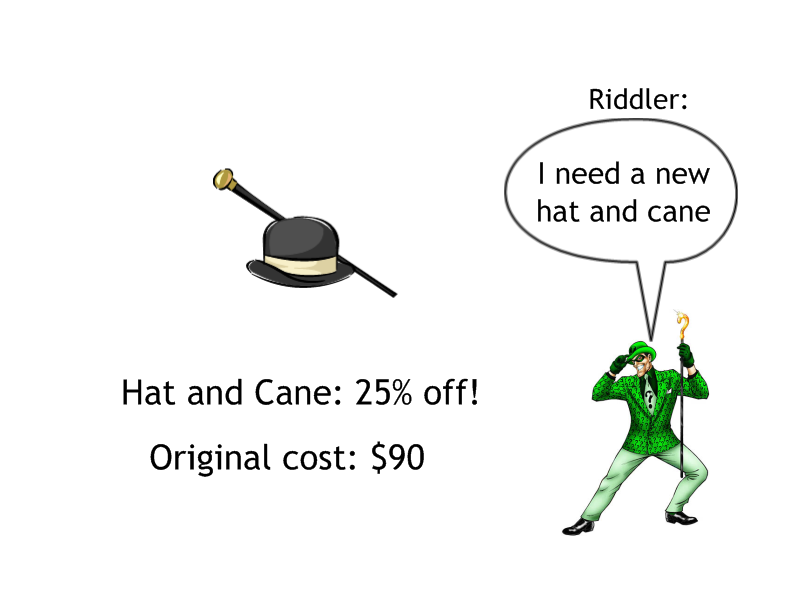 $67.50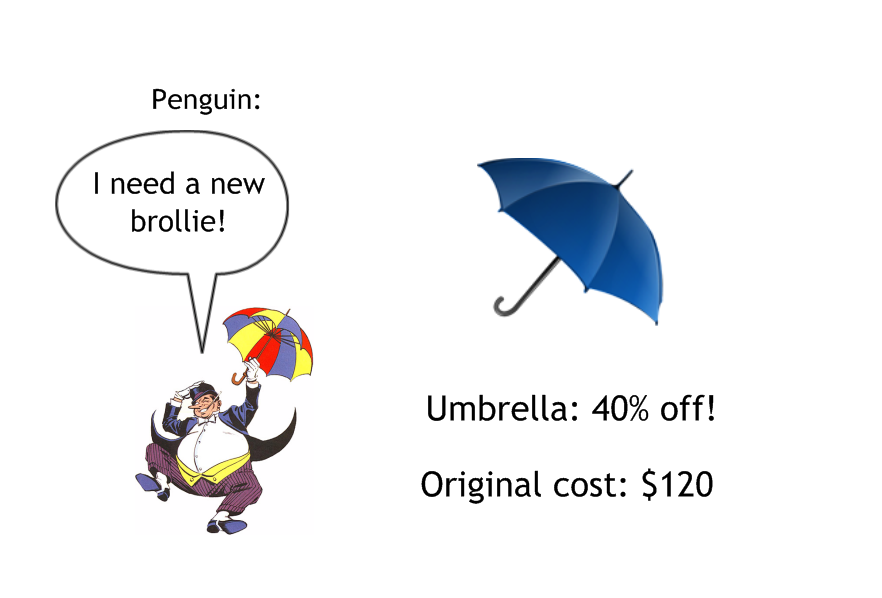 $72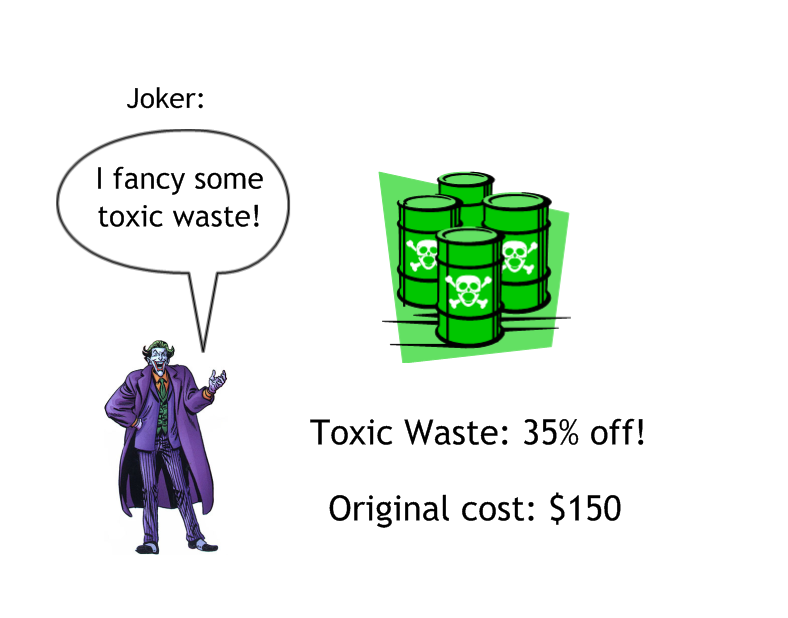 $97.50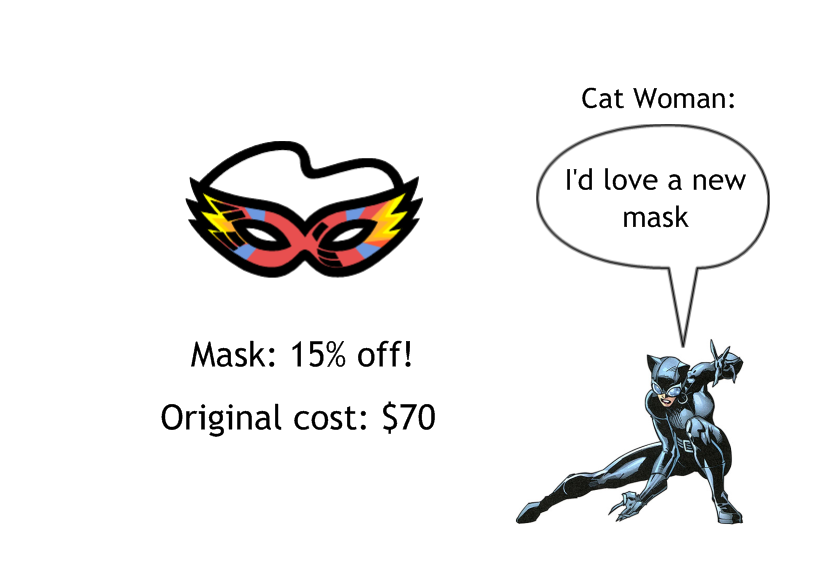 $59.50